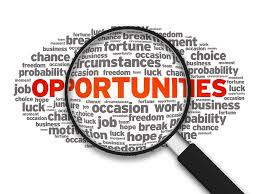 VIRTUAL WORK EXPERIENCE AND INSIGHT DAYSBentley Virtual Work Insight - Be Extraordinary15th February 2022https://www.s4snextgen.org/schools/opportunitiesv2/ViewOpportunity/id/2018NextGen Nurse – We Are People: Unlock your potential in an amazing profession24th November 2021https://www.s4snextgen.org/schools/opportunitiesv2/ViewOpportunity/id/2198Future Talent at Amey - Earn and Learn, insights into apprenticeshipsAmey Consulting7th December 2021https://www.s4snextgen.org/Opportunities/View/id/2295PwCDuring November we’ll be focusing on providing you with career insights from our people, including what we do as a business and the range of fantastic career opportunities we offer. You’ll also have the opportunity to hear from some of our recent joiners from our Flying Start and School and College Leaver programmes, and have any questions you may have answered. 

We’ll be running ten sessions across November so you're able to register for the time and date that works best for you. Click here to sign up now.
Royal Wolverhampton NHS Trust 
https://www.s4snextgen.org/Opportunities/View/id/2251
PLEASE NOTE: This is open to students aged 16 – 18 at Wolverhampton and surrounding area schools.
The Royal Wolverhampton NHS Trust is an organisation that strives to provide high quality, safe care for our patients in an environment which our staff are proud to work in.
Start your journey with the NHS Futures Team whose mission is to provide local people, whatever their age or circumstance, the opportunity to discover and explore the multitude and diversity of roles within our organisation; inspiring them to choose a career within the NHS.
Date: 29th November 2021
Eligibility: 16+
Application Deadline: 14th November 2021

DSTL - STEM
https://www.s4snextgen.org/Opportunities/View/id/1982  
Diversity in STEM - 3 day VWEX with DSTL for Women & Black, Asian and minority ethnic students - rescheduled from October to December
Do you enjoy Science, Technology, Engineering or Maths (STEM) at school?
Are you unsure about the career opportunities available for these subjects? Do you want to find out about the qualifications you need to get onto an apprenticeship or a Graduate programme in these subjects?
At Dstl, we employ people with a passion for their particular area of STEM. Our staff use their expertise to solve fascinating problems relating to the defence and security of the UK.
Dates: 14th-16th December 2021
Eligibility: 14+
Application Deadline: 12th November 2021
UNIVERSITY TALKSHarper Adams University - how to get into ANY university!
https://www.s4snextgen.org/Opportunities/View/id/2366 
University Unwrapped - What is university, who can go, how do I choose a course and apply?
Dates: 8th December 2021
Eligibility: 14+
Application Deadline: 30th November 2021 

On 24th November, we are really pleased to offer a Scriptwriting Creative Workshop with playwright Ben Musgrave from University of East Anglia. Ben will focus on techniques and approaches for creating vivid and meaningful dramatic worlds. In the session students will have the opportunity to write a dramatic scene and discuss the essence and impact of their writing.November 24 @ 16:15 - 17:15 Literature, Drama & Creative Writing: Scriptwriting Creative Workshop - UEA (KS5) Find out more »  [NEW]Please also look out for the following session which explores and interprets Shakespeare's Measure for Measure by actively engaging students in set design: November 17 @ 11:15 - 12:15 Drama/English Literature: Shakespeare’s Measure for Measure with UEA (KS5) Find out more »  November 17 @ 16:15 - 17:15 Social Justice – Interdisciplinary University Perspectives & Debate - Goldsmiths (English) & Sheffield (Geography) (KS4 & KS5) Find out more »
Mini Medical School on 4, 11, 18, 25 November and 2 December, 6-7pm. A chance for students aged 15 and over to find out more about medical sciences and our research (Via Zoom).November 23 @ 11:15 - 12:15 insight4me Classical Civilisation: The Epics of Homer with UEA & Nottingham (KS5) Find out more »THE CAMBRIDGE LAW CONFERENCEAPPLICATIONS FOR THE 2022 CONFERENCE ARE NOW OPEN AND WILL CLOSE DECEMBER 31ST. The link to apply can be found here.Who can apply?Any student in their penultimate year of study (year 12, lower sixth, S5, or equivalent) can apply to the Cambridge Sixth Form Law Conference. You don’t need to have any experience studying Law, or even to be sure that you want to apply for Law at university.  We welcome applications from students of all backgrounds, including students from the UK and abroad.  If you have a question about your eligibility, contact applications@cambridgesixthformlawconference.com.National Teen Book Club
The National Teen Book Club is launching its third cycle on Wednesday 10th November and applications for places are open now!

Students participate by attending five weekly sessions held online, either joining from home or via broadcast in school.  They will engage in a shared reading experience, work on a piece of creative writing that will be published in our virtual library and hear from inspirational leading figures from the literary world, including Candice Carty-Williams (winner of the British Book Awards Book of the Year 2020 for Queenie). 

Benefits for students include: Develop English reading and writing skills.Raise aspirations and gain experience for their CV.A heavily discounted copy of our next book, Chinglish by Sue Cheung.
Next steps: Register your interest here. Once signed up, you'll receive more information.https://www.speakersforschools.org/national-teen-book-club/Useful Websiteshttps://discoveruni.gov.uk/?utm_source=newsletter&utm_medium=email&utm_campaign=help-students-make-right-choice&utm_id=ucas-adv-oct-21OTHER OPPORTUNITIESVirtual Apprenticeship FairBe inspired. Get advice. Find your perfect apprenticeship.Join UCAS Discovery Apprenticeships Fair live 10:00 – 18:00 on 30 November 2021.https://www.ucas.com/apprenticeships-fairIndia TripDear Year 11 and Year 12 Students, We are planning on running Trip to India in July 2023. The trip will be between 10-11 days in lengths. The trip will cost approximately £2200 (subject to change and depending on student up take). If you would like to register your interest, please get a letter from Miss Partridge (Hu03) for more information. The reply slip needs to be returned by 21st NovemberMany thanks Miss PartridgeMock Law TrialI have now received confirmation of a place on the 2021-22 Mock Law Trial.  I am still awaiting the heat date, it will be next year on a Saturday but that is as much as I can tell you at present.The Bar Mock Trial Competition is a unique opportunity for students aged 15-18 from all over the UK to gain unparalleled insight into the justice system. The competition immerses students in all aspects of a criminal trial, as they take on the roles of barristers, witnesses, clerks, ushers and jury members. Students appear in real crown courts in front of real judges and are assisted in their preparations by profession-al barristers.The competition has two stages: regional heats, which take place across the UK (January/February) and a national final (April). Schools will be assigned to one regional heat where they will present opposing sides of specially written criminal cases in a live format against other schools over three rounds. The two highest scoring schools then proceed to the fourth round to determine the regional winner that will progress to the national final. Schools must present the prosecution and defence for case one and the prosecution or defence for case two.A full team for the Bar Mock Trial Competition is made of 15 students. This is usually comprised of four barristers, four witnesses, a clerk, an usher and five jury members. However, for any one round, you only need to put forward 10 students: two barristers, two witnesses, either a clerk or usher and five jury members. This means the minimum team size is ten students. This does not include Court Artists and Court Reporters, of which each school is allowed two.If you are interested in participating please come and see me next Thursday lunchtime in SB3.Med-soc is the next generation of live event for aspiring medical and healthcare students, built off the back of 30 years experience of guiding students into careers in medicine MED-SOC offers a hands on intensively academic insight into medical careers.
Working with nationally acclaimed human anatomist Samuel Piri and his clinical team you’ll discover the intricate workings of the human body through technical hands on dissection.SATURDAY 19TH FEBRUARY 2022PLYMOUTH HIGH SCHOOL FOR GIRLS https://www.med-soc.co.uk/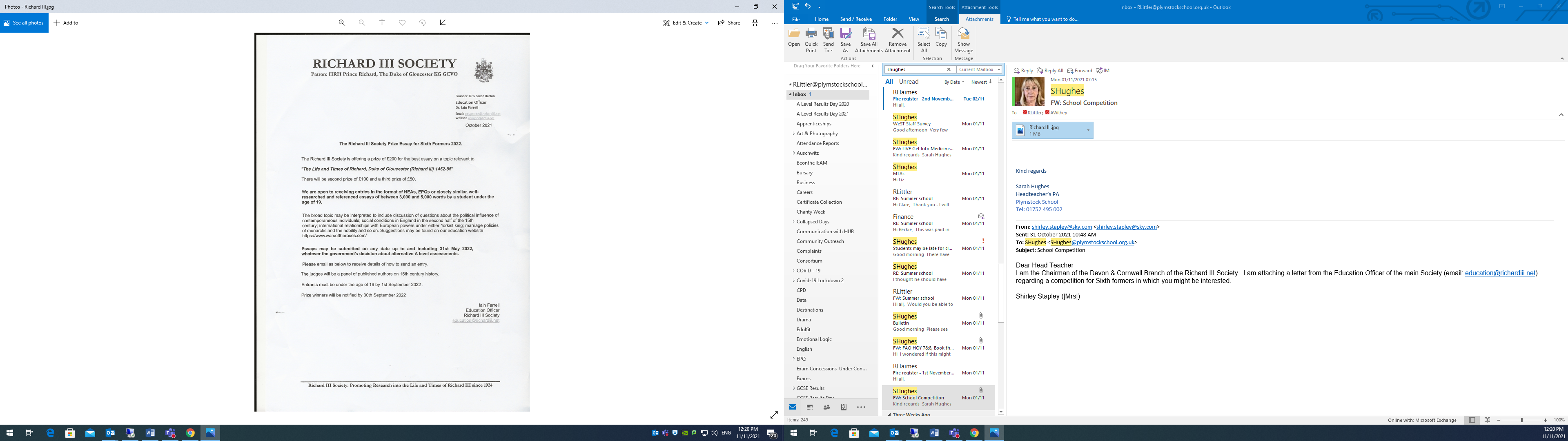 INVESTinYoung Doctor Summer Experience: we have secured exclusive access for our students to view a live surgery; the surgeon will talk through each step as it happens.
Young Engineer Summer Experience: we have privately hired a Boeing 747 jumbo jet; students will explore it alongside aerospace engineers from the likes of British Airways and Virgin Atlantic.   https://investin.org/pages/choose-your-stem-summer-experience?mc_cid=59064973ae&mc_eid=01db5a1f55